SİVAS CUMHURİYET ÜNİVERSİTESİ REKTÖRLÜĞÜ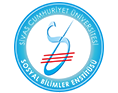 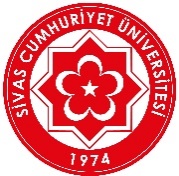 Sosyal Bilimler Enstitüsü MüdürlüğüMEZUNİYET TALEP FORMU                                   SOSYAL BİLİMLER ENSTİTÜSÜ MÜDÜRLÜĞÜNE          Aşağıda belirtilen bütün belgeleri doğru, eksiksiz ve kurallara uygun olarak tamamlamış bulunmaktayım. Mezuniyet İşlemlerimin başlatılmasını saygılarımla arz ederim.   EKLER:-Tez Veri Giriş Formu -2 adet ciltlenmiş tez-2 adet CD içerisinde tez (PDF)-Danışman onaylı intihal raporu-CÜBAP proje sonuç raporu (Proje destekli ise)T.C. Kimlik Numarası Adı-SoyadıÖğrenci Numarası    Ana Bilim DalıProgram TürüTezli Yüksek Lisans (   )     Doktora (   )          Sanatta Yeterlik (   )BELGELERİ TESLİM EDENBELGELERİ TESLİM ALANAdı-Soyadı:Tarih          :İmza           :Adı-Soyadı:Tarih          :İmza           :